КАБАРДИНО-БАЛКАРСКАЯ РЕСПУБЛИКАЗАКОНО ПОРЯДКЕ ПРЕДОСТАВЛЕНИЯ ГОСУДАРСТВЕННЫХГАРАНТИЙ КАБАРДИНО-БАЛКАРСКОЙ РЕСПУБЛИКИПринятПарламентомКабардино-Балкарской Республики25 февраля 2011 года(в ред. Законов КБР от 08.06.2011 N 59-РЗ,от 31.12.2014 N 74-РЗ)Настоящий Закон устанавливает порядок предоставления государственных гарантий Кабардино-Балкарской Республики.Статья 1. Общие положения1. Государственные гарантии Кабардино-Балкарской Республики (далее - государственные гарантии) предоставляются в соответствии с Бюджетным кодексом Российской Федерации, иными нормативными правовыми актами Российской Федерации, а также настоящим Законом и иными нормативными правовыми актами Кабардино-Балкарской Республики.2. Государственные гарантии предоставляются в пределах общей суммы предоставляемых государственных гарантий, указанной в законе Кабардино-Балкарской Республики о республиканском бюджете Кабардино-Балкарской Республики на очередной финансовый год и плановый период (далее - закон о республиканском бюджете).При составлении проекта закона о республиканском бюджете направления (цели) гарантирования и объем предоставляемых государственных гарантий формируются с учетом предложений исполнительных органов государственной власти Кабардино-Балкарской Республики.3. Государственные гарантии предоставляются на конкурсной основе, если иное не установлено законом о республиканском бюджете.Конкурс на право получения государственной гарантии (далее - конкурс) является открытым.4. Государственные гарантии в соответствии с настоящим Законом предоставляются:1) муниципальным образованиям, находящимся в Кабардино-Балкарской Республике (далее - муниципальные образования);2) юридическим лицам, зарегистрированным и осуществляющим свою деятельность в Кабардино-Балкарской Республике;(в ред. Закона КБР от 31.12.2014 N 74-РЗ)3) юридическим лицам, осуществляющим капитальные вложения в Кабардино-Балкарской Республике.5. Государственные гарантии не могут быть предоставлены юридическим лицам:1) находящимся в состоянии реорганизации, ликвидации, банкротства или приостановления деятельности;2) имеющим просроченную задолженность по денежным обязательствам перед Кабардино-Балкарской Республикой, по обязательным платежам в бюджетную систему Российской Федерации, а также имеющим неурегулированные обязательства по ранее предоставленным государственным гарантиям и (или) при наличии таких задолженностей, обязательств у их поручителей (гарантов);3) сообщившим о себе недостоверные сведения;4) имеющим задолженность учредителей по оплате вкладов в уставный капитал.6. Государственные гарантии не могут быть предоставлены муниципальным образованиям, имеющим:1) просроченную задолженность по ранее предоставленным бюджетным средствам на возвратной основе;2) неурегулированные обязательства по ранее предоставленным государственным гарантиям;3) превышение установленных предельных размеров дефицита местного бюджета, предельных объемов муниципального долга и расходов по его обслуживанию.Статья 2. Порядок конкурсного отбора принципалов1. Конкурсный отбор принципалов (лиц, в обеспечение обязательств которых предполагается предоставление государственных гарантий) осуществляется в соответствии с законодательством Российской Федерации и законодательством Кабардино-Балкарской Республики.2. Решение о проведении конкурса принимается Правительством Кабардино-Балкарской Республики в форме правового акта, в котором определяются организатор конкурса, состав конкурсной комиссии, а также иные необходимые положения.КонсультантПлюс: примечание.В официальном тексте документа, видимо, допущена опечатка: возможно, в нижеследующем абзаце после слов "уполномоченный исполнительный орган государственной власти Кабардино-Балкарской" следует читать "Республики".3. Организатором конкурса выступает уполномоченный исполнительный орган государственной власти Кабардино-Балкарской в соответствующей сфере (далее - уполномоченный орган), если законом Кабардино-Балкарской Республики в качестве организатора конкурса не определен иной исполнительный орган государственной власти Кабардино-Балкарской Республики.4. Организатор конкурса осуществляет прием документов принципалов, адресованных Правительству Кабардино-Балкарской Республики, и координирует деятельность исполнительных органов государственной власти Кабардино-Балкарской Республики в процессе их рассмотрения. Перечень представляемых документов устанавливается Правительством Кабардино-Балкарской Республики.5. Организатор конкурса рассматривает представленные на конкурс документы, проводит их первичную оценку на соответствие установленным требованиям и передает их в соответствующие исполнительные органы государственной власти Кабардино-Балкарской Республики для:1) анализа финансового состояния принципала в случаях, установленных Бюджетным кодексом Российской Федерации, который проводится финансовым органом Кабардино-Балкарской Республики;2) анализа соответствия требованиям бюджетного и гражданского законодательства предложений о предоставлении обеспечения исполнения обязательств принципала по удовлетворению регрессного требования к принципалу в связи с исполнением в полном объеме или в какой-либо части государственной гарантии. В случае предоставления залога имущества в обеспечение исполнения указанных обязательств принципала соответствующий анализ проводится уполномоченным органом. Стоимость залогового имущества должна быть подвергнута независимой оценке, которая проводится в соответствии с требованиями действующего законодательства, регулирующего оценочную деятельность, за счет средств принципала. В случае предоставления в обеспечение исполнения обязательств принципала поручительства, банковской гарантии оценка их надежности (ликвидности) осуществляется финансовым органом Кабардино-Балкарской Республики в установленном им порядке. В случае предоставления в обеспечение исполнения обязательств принципала государственной гарантии оценка такой гарантии на соответствие бюджетному законодательству осуществляется финансовым органом Кабардино-Балкарской Республики;3) анализа показателей технико-экономического обоснования проекта, по которому предполагается предоставление государственной гарантии, включая источники возврата заемных средств и бюджетную эффективность данного проекта;4) подготовки заключения о целесообразности предоставления государственной гарантии в обеспечение обязательств принципала.Соответствующие исполнительные органы государственной власти Кабардино-Балкарской Республики по результатам проведенного анализа подготавливают заключения.6. Конкурсная комиссия рассматривает представленные на конкурс документы, заключения исполнительных органов государственной власти Кабардино-Балкарской Республики, иные заключения и по итогам конкурса выносит свое решение.При подведении итогов конкурса конкурсной комиссией учитываются следующие критерии:1) социально-экономическая значимость реализации проекта;2) соответствие заявленных принципалом целей реализации проекта направлениям (целям) гарантирования, установленным законом о республиканском бюджете;3) финансовое состояние принципала;4) обоснование источников возврата заемных средств по обязательствам, в обеспечение которых выдается государственная гарантия;5) бюджетная эффективность проекта;6) объем и ликвидность предоставляемого обеспечения исполнения принципалом его возможных будущих обязательств по возмещению гаранту в порядке регресса сумм, уплаченных гарантом во исполнение обязательств по государственной гарантии (при предоставлении государственной гарантии с правом регрессного требования гаранта к принципалу).Статья 3. Порядок рассмотрения заявки принципала при предоставлении государственной гарантии без конкурсного отбора1. Если законом о республиканском бюджете предусмотрено предоставление государственной гарантии по конкретному направлению (конкретной цели) гарантирования без конкурсного отбора, такая государственная гарантия предоставляется в соответствии с условиями, установленными статьей 115.2 Бюджетного кодекса Российской Федерации.2. Для получения государственной гарантии принципал представляет документы согласно перечню, устанавливаемому Правительством Кабардино-Балкарской Республики.3. Порядок приема и рассмотрения заявки устанавливается Правительством Кабардино-Балкарской Республики.4. Уполномоченный орган подготавливает сводное заключение о возможности или невозможности предоставления государственной гарантии соответствующему принципалу, которое подписывается руководителем данного органа.Статья 4. Предоставление государственной гарантии и заключение договоров1. В соответствии с решением конкурсной комиссии (при конкурсном отборе принципалов) или сводным заключением уполномоченного органа о возможности предоставления государственной гарантии принципалу (при предоставлении государственной гарантии без конкурсного отбора) Правительством Кабардино-Балкарской Республики принимается решение в форме правового акта Правительства Кабардино-Балкарской Республики о предоставлении государственной гарантии.В правовом акте Правительства Кабардино-Балкарской Республики о предоставлении государственной гарантии указываются наименование принципала, объем государственной гарантии, направление (цель) гарантирования, основные условия государственной гарантии, а также определяется исполнительный орган государственной власти Кабардино-Балкарской Республики, который подготавливает проекты государственной гарантии, договора о предоставлении государственной гарантии и договора об обеспечении исполнения принципалом его возможных будущих обязательств по возмещению гаранту в порядке регресса сумм, уплаченных гарантом во исполнение (частичное исполнение) обязательств по государственной гарантии.2. После осуществления всех процедур, установленных настоящим Законом, финансовый орган Кабардино-Балкарской Республики заключает договоры:1) о предоставлении государственной гарантии;2) об обеспечении исполнения принципалом его возможных будущих обязательств по возмещению гаранту в порядке регресса сумм, уплаченных гарантом во исполнение (частичное исполнение) обязательств по государственной гарантии (за исключением случаев, предусмотренных Бюджетным кодексом Российской Федерации).3. Примерные формы соответствующих договоров и государственные гарантии утверждаются Правительством Кабардино-Балкарской Республики с учетом положений статьи 115 Бюджетного кодекса Российской Федерации.4. Договор о предоставлении государственной гарантии должен содержать положения, в соответствии с которыми Контрольно-счетная палата Кабардино-Балкарской Республики получает возможность проверки принципала.(часть 4 введена Законом КБР от 08.06.2011 N 59-РЗ)Статья 5. Вступление в силу настоящего ЗаконаНастоящий Закон вступает в силу со дня его официального опубликования.ПрезидентКабардино-Балкарской РеспубликиА.КАНОКОВг. Нальчик, Дом Правительства23 марта 2011 годаN 27-РЗ\ql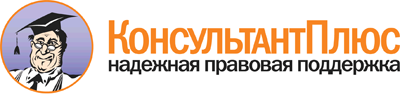 Закон Кабардино-Балкарской Республики от 23.03.2011 N 27-РЗ
(ред. от 31.12.2014)
"О порядке предоставления государственных гарантий Кабардино-Балкарской Республики"
(принят Парламентом КБР 25.02.2011)Документ предоставлен КонсультантПлюс

www.consultant.ru

Дата сохранения: 14.07.201523 марта 2011 годаN 27-РЗ